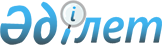 Об оказании финансового содействия при реализации государствами - членами Евразийского экономического союза совместных кооперационных проектов в отраслях промышленностиРешение Высшего Евразийского экономического совета от 25 мая 2023 года № 4.
      В целях реализации пункта 1 статьи 20, подпункта 1 пункта 9 статьи 92 Договора о Евразийском экономическом союзе от 29 мая 2014 года и пункта 3 Протокола о промышленном сотрудничестве (приложение № 27 к указанному Договору) Высший Евразийский экономический совет решил:
      1. Установить, что:
      финансовое содействие при реализации государствами - членами Евразийского экономического союза совместных кооперационных проектов в отраслях промышленности (далее соответственно - финансовое содействие, государства-члены) осуществляется в форме субсидирования процентных ставок по кредитам и займам, выдаваемым международными и национальными финансовыми организациями, перечень которых определяется Советом Евразийской экономической комиссии;
      в бюджете Евразийского экономического союза ежегодно предусматриваются средства на оказание финансового содействия
      в размере 10 процентов от общей суммы поступлений в бюджеты государств-членов от специальных, антидемпинговых и компенсационных пошлин в финансовом году, предшествующем году утверждения бюджета Евразийского экономического союза.
      2. Настоящее Решение вступает в силу с даты вступления в силу Протокола о внесении изменений в Договор о Евразийском экономическом союзе от 29 мая 2014 года в части оказания финансового содействия при реализации государствами - членами Евразийского экономического союза совместных кооперационных проектов в отраслях промышленности.
					© 2012. РГП на ПХВ «Институт законодательства и правовой информации Республики Казахстан» Министерства юстиции Республики Казахстан
				
      Члены Высшего Евразийского экономического совета:
